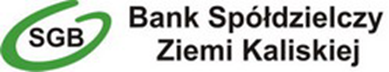 Wniosek o udzielenie/odnowienie* kredytu odnawialnegoOświadczam/y pod rygorem odpowiedzialności przewidzianej w art. 297 Kodeksu karnego, że informacje podane przeze mnie we Wniosku o udzielenie/odnowienie kredytu odnawialnego są zgodne ze stanem faktycznym.* Niepotrzebne skreślić.Prosimy wypełnić DRUKOWANYMI LITERAMI, a w odpowiednich polach  wstawić X.Prosimy wypełnić DRUKOWANYMI LITERAMI, a w odpowiednich polach  wstawić X.Prosimy wypełnić DRUKOWANYMI LITERAMI, a w odpowiednich polach  wstawić X.Prosimy wypełnić DRUKOWANYMI LITERAMI, a w odpowiednich polach  wstawić X.Prosimy wypełnić DRUKOWANYMI LITERAMI, a w odpowiednich polach  wstawić X.Prosimy wypełnić DRUKOWANYMI LITERAMI, a w odpowiednich polach  wstawić X.Prosimy wypełnić DRUKOWANYMI LITERAMI, a w odpowiednich polach  wstawić X.Prosimy wypełnić DRUKOWANYMI LITERAMI, a w odpowiednich polach  wstawić X.Prosimy wypełnić DRUKOWANYMI LITERAMI, a w odpowiednich polach  wstawić X.Prosimy wypełnić DRUKOWANYMI LITERAMI, a w odpowiednich polach  wstawić X.Prosimy wypełnić DRUKOWANYMI LITERAMI, a w odpowiednich polach  wstawić X.Prosimy wypełnić DRUKOWANYMI LITERAMI, a w odpowiednich polach  wstawić X.Prosimy wypełnić DRUKOWANYMI LITERAMI, a w odpowiednich polach  wstawić X.Prosimy wypełnić DRUKOWANYMI LITERAMI, a w odpowiednich polach  wstawić X.Prosimy wypełnić DRUKOWANYMI LITERAMI, a w odpowiednich polach  wstawić X.Prosimy wypełnić DRUKOWANYMI LITERAMI, a w odpowiednich polach  wstawić X.numer wniosku:miejscowość:data:--Bank:nr rachunku ROR:Kwota kredytu:Okres kredytowania:	Oprocentowanie: zmienne zmienne stałe stałe stałeProwizja za udzielenie kredytu: z kwoty kredytu z kwoty kredytu z kwoty kredytu ze środków własnych kredytobiorcy ze środków własnych kredytobiorcyZabezpieczenie kredytu: kredyt bez zabezpieczenia kredyt bez zabezpieczenia kredyt bez zabezpieczenia kredyt bez zabezpieczenia weksel własny in blanco ubezpieczenie kredytobiorcy ubezpieczenie kredytobiorcy ubezpieczenie kredytobiorcy ubezpieczenie kredytobiorcy poręczenie cywilne pełnomocnictwo do rachunku pełnomocnictwo do rachunku pełnomocnictwo do rachunku pełnomocnictwo do rachunku poręczenie wekslowe inneSposób pobrania kosztów ubezpieczenia kredytobiorcy z kwoty kredytu  z kwoty kredytu  z kwoty kredytu  z kwoty kredytu  ze środków własnych kredytobiorcy imię/imiona i nazwiskownioskodawcy/ów /  poręczyciela/liPESELpodpis